
    Председатель Совета депутатов городского округа Домодедово Л.П. Ковалевский совместно с представителями МУП «Теплосеть», МУП «Домодедовский  водоканал», начальником территориального отдела Повадинского и Растуновского административных округов Голенко А.М. и старшими по домам, провели рабочую встречу по вопросу реконструкции угольной котельной с переводом на газ на ст.Повадино. 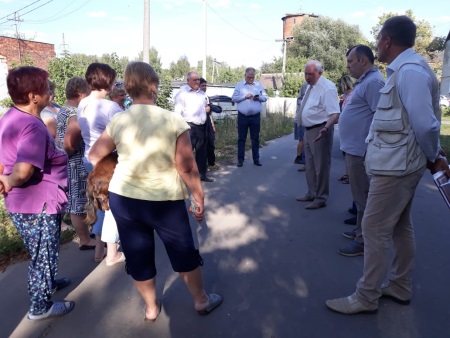 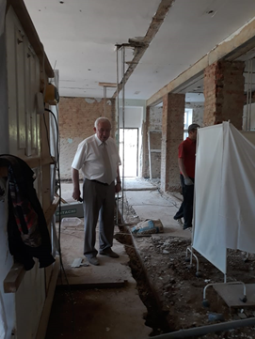 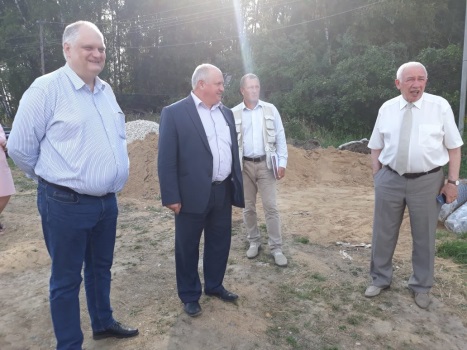 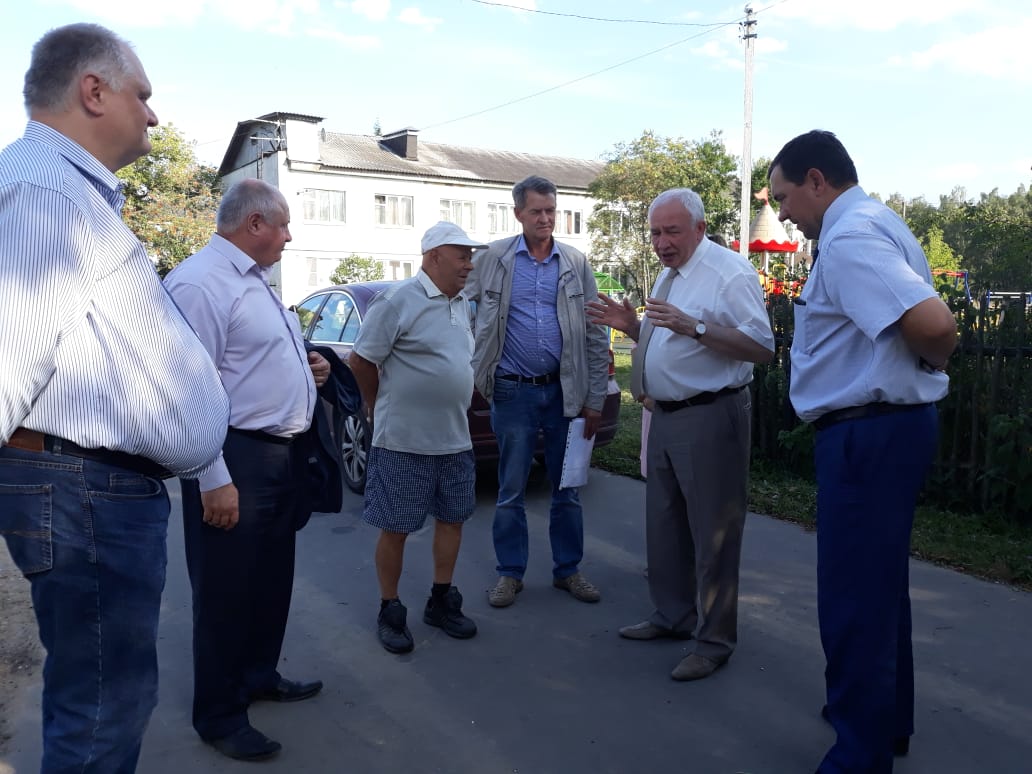 